Фотоотчет о районном методическом объединении для воспитателей групп среднего возраста	В конце марта 2017 года состоялось районное методическое объединение для воспитателей групп среднего возраста по теме: «Опытно – экспериментальная деятельность,  как основа познания окружающего мира у детей среднего дошкольного возраста в условиях реализации ФГОС ДО», организованное педагогами  МАДОУ ЦРР-д/с № 18. 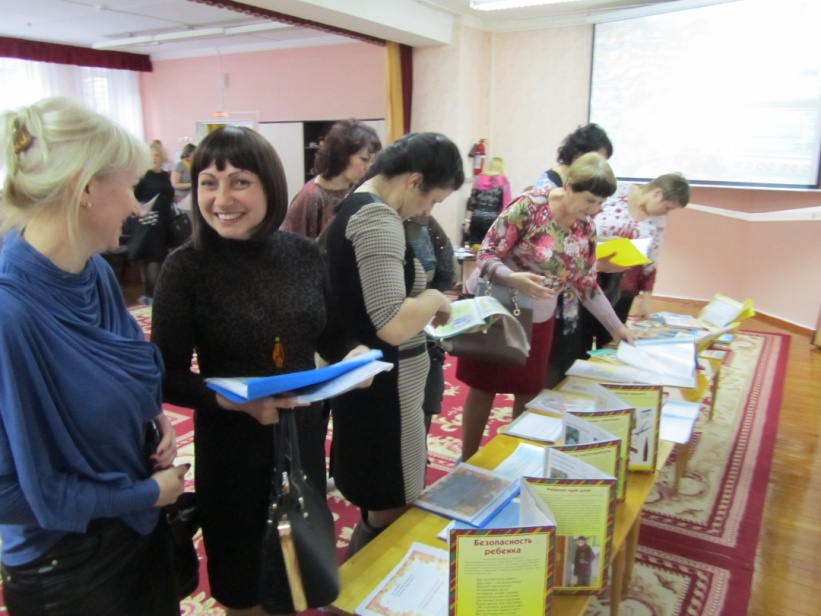        Всем присутствующим была предложена для ознакомления  выставка методической литературы, картотеки опытов и экспериментов по возрастам, методические разработки воспитателей, совместные проекты детей и их родителей, информационные буклеты по проблеме.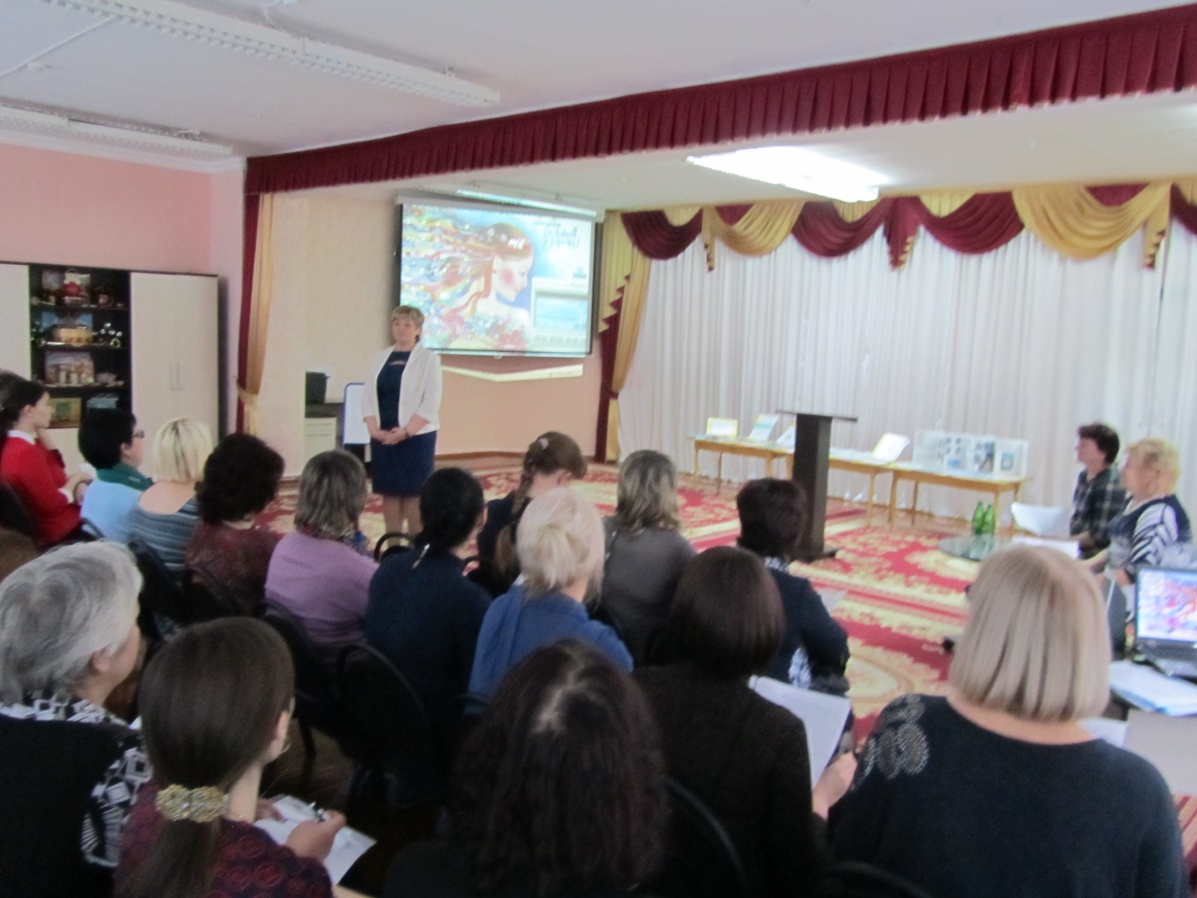 Педагоги МАДОУ № 18 представили информацию из опыта работы: 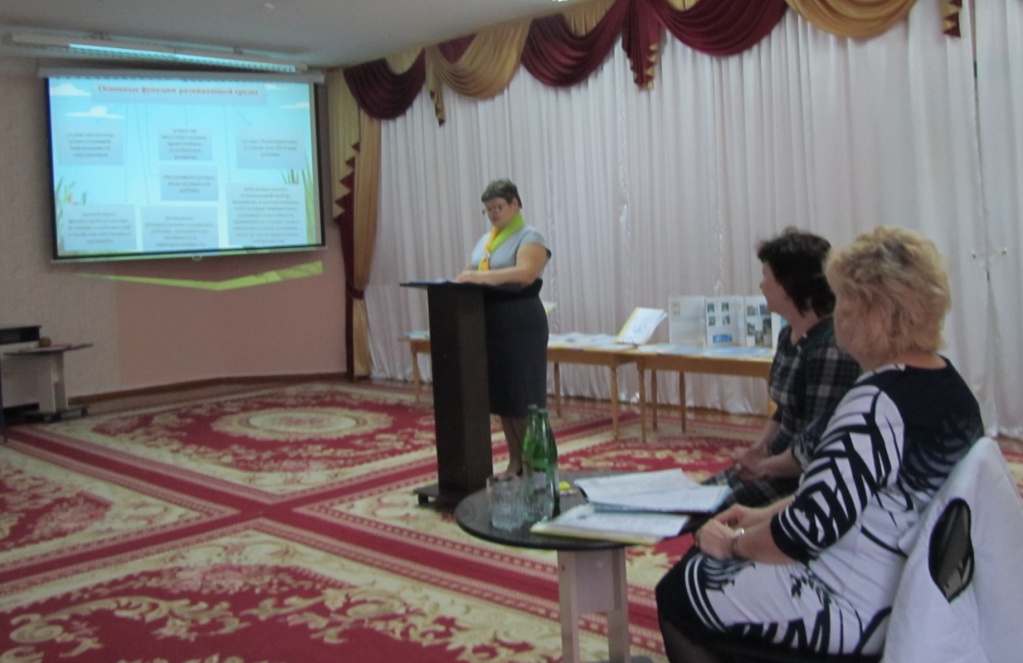 - Гребенюк С.Н.   -  «Организация предметно-пространственной развивающей среды  для развития экспериментальной деятельности в младшей и средней группах  ДОУ»;- Полтавцева И.Н. просмотр НОД (видео) и презентация по теме: «Развитие познавательной активности младших дошкольников через организацию опытно-экспериментальной деятельности при ознакомлении с предметным миром»;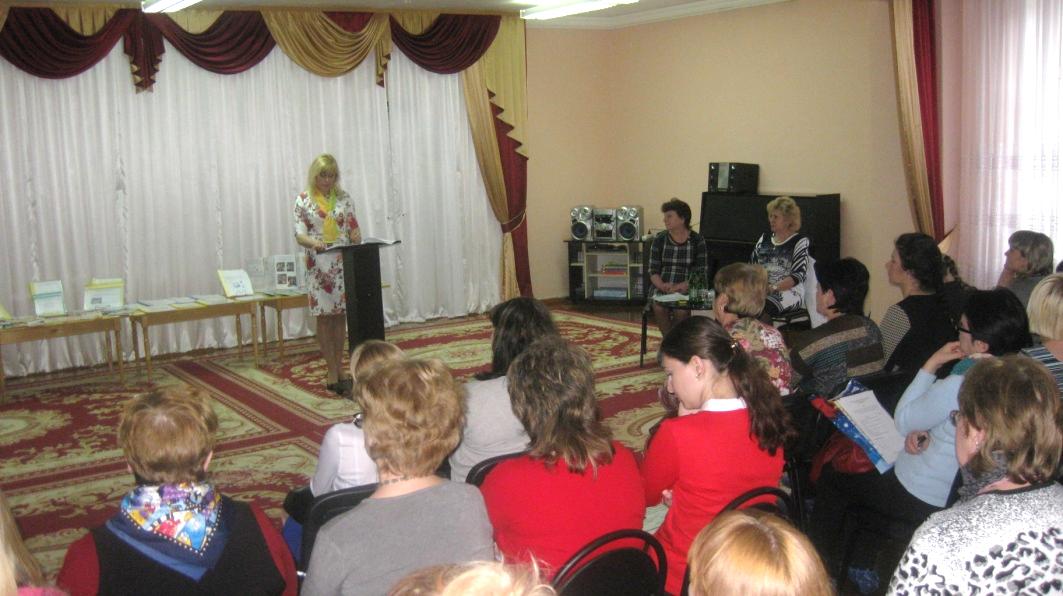 - - Василенко Н.А. - опыт работы по теме: «Опытно-экспериментальная деятельность как основа познания окружающего мира у детей среднего дошкольного возраста»;- Колесникова О.А. мастер-класс: «Формирование звуковой аналитико-синтетической активности у детей среднего дошкольного возраста».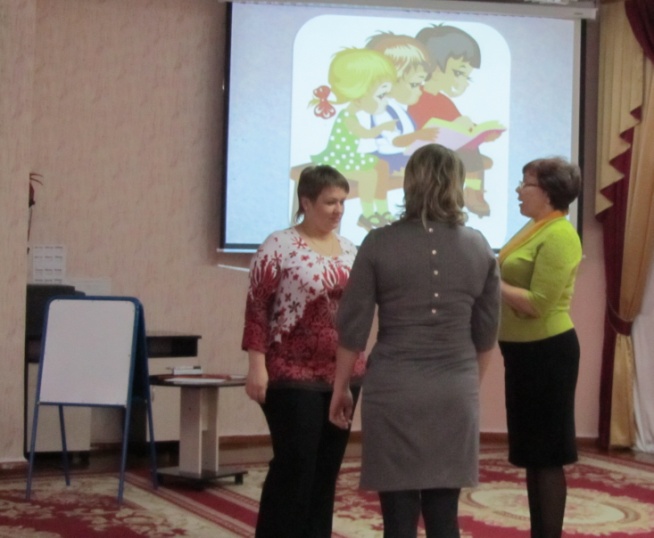 